Here are some words with the long ‘oo’ sound, can you make a list of words with the short ‘oo’ sound.  Eg cook. 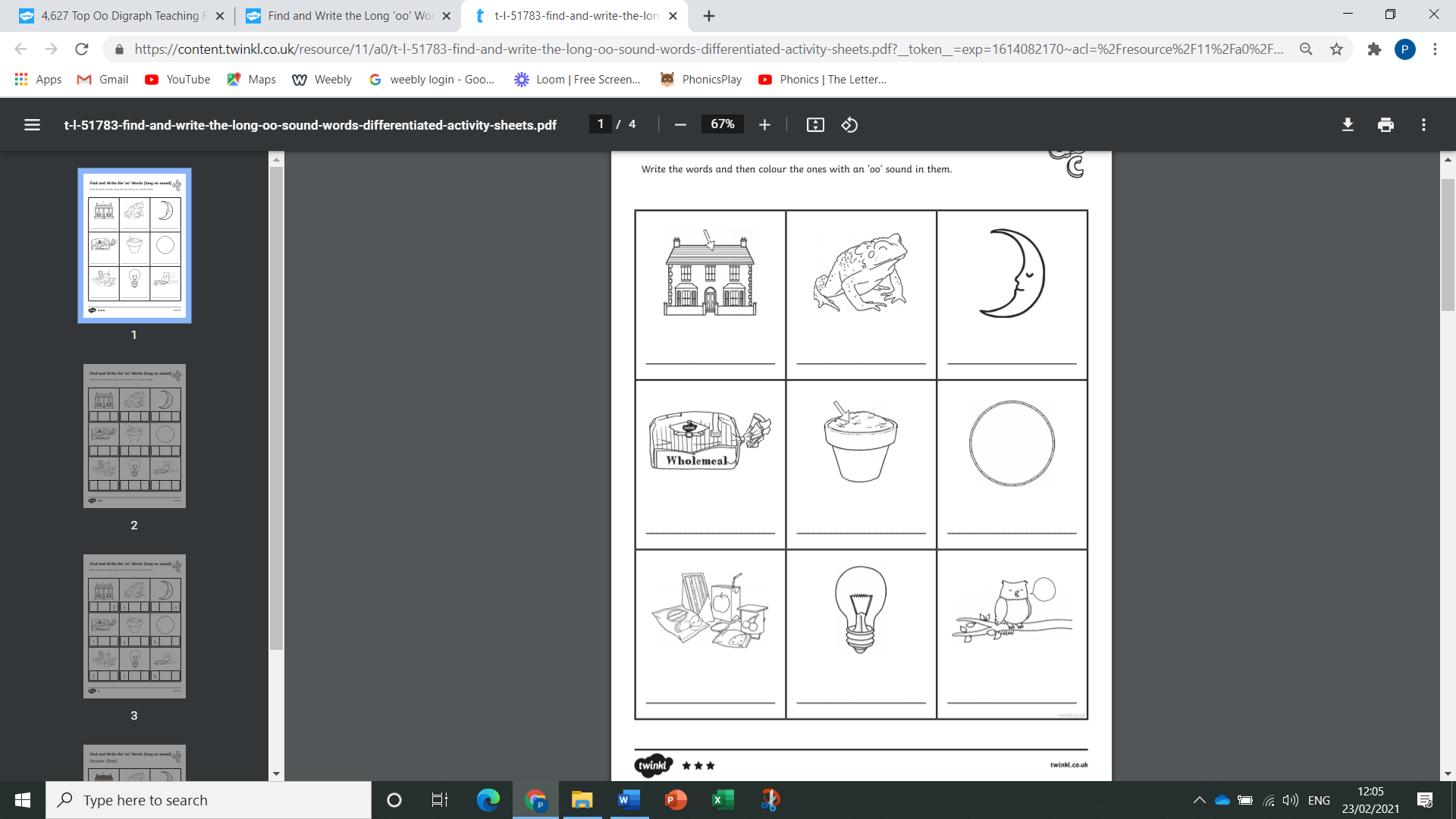 *Now write a sentence with one of the above words in it. 